#whatshappeningbwKIDS EVENTBouncy Castle for kids 2-5Obstacle Course for kids 5-12Monday July 25, 2022At Waskada Park1:00 to 4:00 pmCost is $5.00 per child, wrist band provided Children under 10 MUST have supervisionPlease bring snacks and drinks and have a picnic!                                                           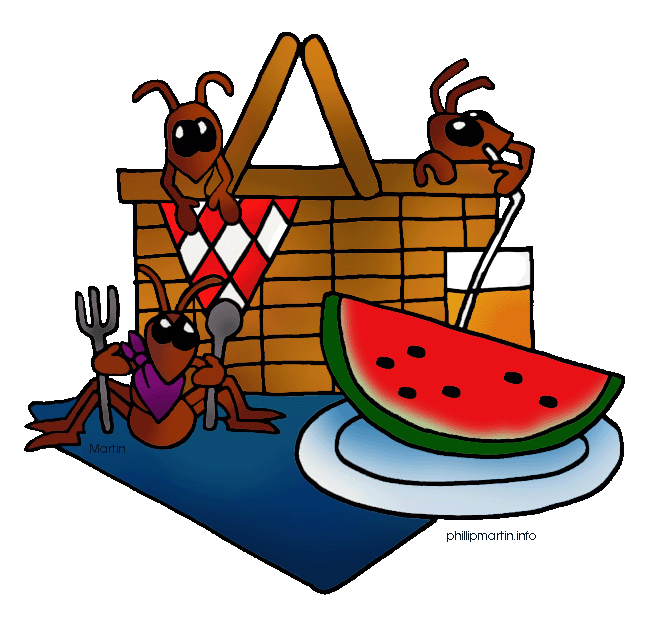 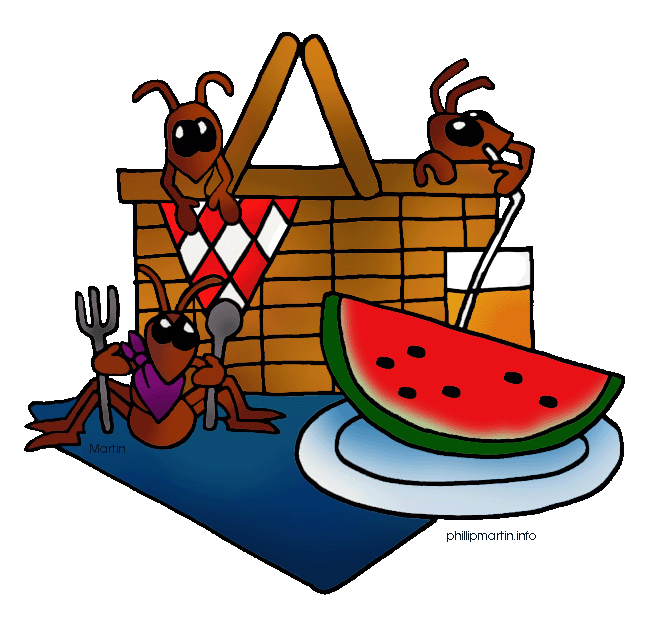 Washrooms available on siteIn the event of inclement weather, this event will be cancelled.For more information, contact Ronda at the Municipality of Brenda Waskada office at 204-673-2401